	BAIRD of BUTE SOCIETY CANADIAN SCIENCE SCHOLARSHIP APPLICATION			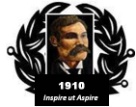      2016	To apply, please complete this application, attach your personal letter detailing why you should be considered and return it to your school by Monday 23rd May 2016 for their support and submission to the Baird of Bute Society for their review and possible selection.Student Name: _________________________________________________________________________________Birth date: ___________________________________Age: ___________ Male:___________ Female: ___________Address:_______________________________________________________________________________________City/Town:____________________________________________________ Post Code: ________________________Scottish Citizen / Permanent Resident (yes): _____________________ Valid Passport (yes): ____________________  Phone (home): ___________________________________ Phone (mobile)__________________________________E-Mail: ____________________________________________________ Criminal Record (no): __________________Immunizations up to date (yes): ______________________ Pre-X for Travelers Med Ins (no): ___________________ University: __________________________________________ Unconditional Acceptance (yes) _________________ Major: _________________________________Programme of Study Selected: ______________________________________________________________________________________________________________________________Community Involvement: ________________________________________________________________________________________________________________________________________________________________________________________________________________________________________________________________________Hobbies, Clubs, Sports: ___________________________________________________________________________________________________________________________________________________________________________Additional Comments: Please include in your personal letter supporting your application.I understand that I am applying for one of two positions in this Scholarship and if selected for interview will be contacted by 1st June and if successful as a participant will be advised by the Society by 15th June. The Programme will commence on or around the 8th July 2016.Student Signature: __________________________________________Date: _______________________________Parent or Guardian: _________________________________________Date: _______________________________School Representative: ______________________________________Date: _______________________________(Name and Title)